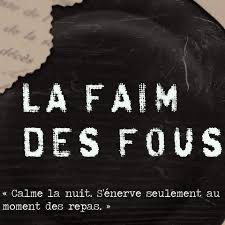 Documentaire / 45 000 internés morts de faim dans les hôpitaux psychiatriques/  cinéma Julien Maunoir, à Saint-Georges-de-Reintembault45 000 internés sont littéralement morts de faim entre 1940 et 1945 dans les hôpitaux psychiatriques français. Ces citoyens de seconde zone ont été victimes du rationnement alimentaire et de l'indifférence. La faim des fous raconte ce drame tombé dans les oubliettes de l'histoire. Une descendante de victime veut comprendre comment sa grand-mère a pu mourir de faim dans un établissement où elle était censée être soignée. Sa quête personnelle devient enquête historique.Ce documentaire de 52 minutes sera projeté le vendredi 20 mars au cinéma Julien Maunoir, à 20h30, à Saint-Georges-de-Reintembault. Cette projection a lieu dans dans le cadre des semaines d'information de la santé mentale, consacrées, cette année, aux discriminations. Elle sera suivie d'un échange avec le réalisateur, Franck Seuret, et Nicole Sarret, de l'Unafam, l'Union nationale des familles et amis de parents malades et/ou handicapées psychiques.La Faim des fous a été sélectionné dans plusieurs festivals et obtenu le prix du documentaire au festival Entr'2 marches, à Cannes en 2019.    Franck Seuret a réalisé ce documentaire pour faire connaître ce drame au plus grand nombre. Mais aussi éclairer le présent. Rappeler l’histoire des internés morts de faim invite à questionner l’acceptation des vulnérabilités dans le monde d'aujourd'hui, les discriminations dont sont encore victimes les personnes les plus fragiles. En temps de crise, économique, sociale ou climatique, elles sont les premières à payer les pots cassés. De leur vie, parfois.